                     2022-2023 EĞİTİM ÖĞRETİM YILI ARALIK AYI AYLIK PLANI DEĞERLER EĞİTİMİ            İNGİLİZCE            İNGİLİZCE            İNGİLİZCEAYIN RENGİAYIN RENGİAYIN RAKAMIAYIN RAKAMIAYIN RAKAMIAYIN TÜRK BÜYÜĞÜAYIN TÜRK BÜYÜĞÜ1.İSRAF ETMEME                2.SU İÇME ADABI- Feelings  (Duygular)-Colors ( Renkler)- Feelings  (Duygular)-Colors ( Renkler)- Feelings  (Duygular)-Colors ( Renkler)          YEŞİL          YEŞİL     2     2     2   MÜZİK ETKİNLİĞİ   MÜZİK ETKİNLİĞİ   MÜZİK ETKİNLİĞİOYUN ETKİNLİĞİOYUN ETKİNLİĞİOYUN ETKİNLİĞİOYUN ETKİNLİĞİTÜRKÇE DİL ETKİNLİĞİTÜRKÇE DİL ETKİNLİĞİTÜRKÇE DİL ETKİNLİĞİAKIL VE ZEKÂ*ELLERİM TOMBİK TOMBİK*ANNE KARNIM ACIKTI-ÖRÜMCEK SARKISI*RİTİM ÇALIŞMASI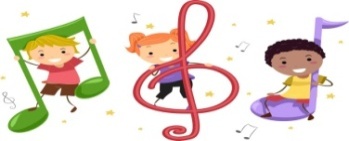 *ELLERİM TOMBİK TOMBİK*ANNE KARNIM ACIKTI-ÖRÜMCEK SARKISI*RİTİM ÇALIŞMASI*ELLERİM TOMBİK TOMBİK*ANNE KARNIM ACIKTI-ÖRÜMCEK SARKISI*RİTİM ÇALIŞMASI*-SAĞ-SOL BEYİN EGZERSİZ*YEMEK YEME-NEFES EGZERSİZİ*PARKUR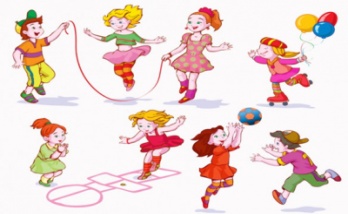 *-SAĞ-SOL BEYİN EGZERSİZ*YEMEK YEME-NEFES EGZERSİZİ*PARKUR*-SAĞ-SOL BEYİN EGZERSİZ*YEMEK YEME-NEFES EGZERSİZİ*PARKUR*-SAĞ-SOL BEYİN EGZERSİZ*YEMEK YEME-NEFES EGZERSİZİ*PARKURHİKÂYE ETKİNLİKLERİ   PARMAK OYUNU      TEKERLEMELER   BİLMECELERÇİZGİ ÇALIŞMASI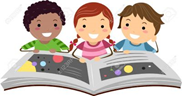 HİKÂYE ETKİNLİKLERİ   PARMAK OYUNU      TEKERLEMELER   BİLMECELERÇİZGİ ÇALIŞMASIHİKÂYE ETKİNLİKLERİ   PARMAK OYUNU      TEKERLEMELER   BİLMECELERÇİZGİ ÇALIŞMASI        EŞLEŞTİRME        GÖRSEL ALGI         KODLAMA        BUL EŞLEŞTİRİR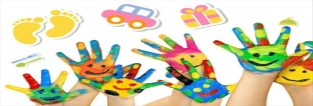 FEN VE DOĞAETKİNLİĞİ       DANS EDEN MISIR DENEYİ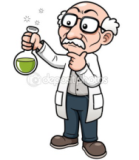 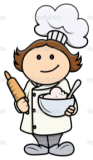 FEN VE DOĞAETKİNLİĞİ       DANS EDEN MISIR DENEYİMONTESSORİ ETKİNLİĞİGEOMETRİK ŞEKİLLER DUYU ÇALIŞMASIGÜNLÜK YAŞAM BECERİLERİKAVRAM ÖĞRENİMİ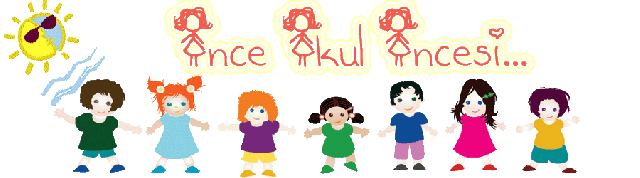 MONTESSORİ ETKİNLİĞİGEOMETRİK ŞEKİLLER DUYU ÇALIŞMASIGÜNLÜK YAŞAM BECERİLERİKAVRAM ÖĞRENİMİMONTESSORİ ETKİNLİĞİGEOMETRİK ŞEKİLLER DUYU ÇALIŞMASIGÜNLÜK YAŞAM BECERİLERİKAVRAM ÖĞRENİMİSANAT ETKİNLİĞİ1 RAKAMISEKİL BOYAMAPENCEREDEKİ KUŞ MEYVESANAT ETKİNLİĞİ1 RAKAMISEKİL BOYAMAPENCEREDEKİ KUŞ MEYVESANAT ETKİNLİĞİ1 RAKAMISEKİL BOYAMAPENCEREDEKİ KUŞ MEYVEBELİRLİ GÜN VE HAFTALARYERLİ MALI HAFTASI ENGELLİLER HAFTASI 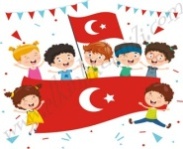 BELİRLİ GÜN VE HAFTALARYERLİ MALI HAFTASI ENGELLİLER HAFTASI BELİRLİ GÜN VE HAFTALARYERLİ MALI HAFTASI ENGELLİLER HAFTASI DEĞERLİ VELİMİZ;  PAZARTESİ GÜNLERİMİZ KİTAP GÜNÜDÜR.(Çocuklarımız evden getirdikleri yaş düzeylerine  uygun kitaplar okunacaktır.)ÇARŞAMBA GÜNLERİ PAYLAŞIM GÜNÜDÜR. (KURUYEMİŞ,MEYVE VB. )CUMA GÜNLERİ OYUNCAK GÜNÜDÜR. ÖĞRENCİMİZ EVDEN İSTEDİĞİ BİR OYUNCAĞI OKULA GETİREBİLİR.                                                                                                                                                                                  BİLGİNİZE,  SEVGİLERİMİZLE…                                                                                                                                                                                                                                    ÖZNUR TUTUŞDEĞERLİ VELİMİZ;  PAZARTESİ GÜNLERİMİZ KİTAP GÜNÜDÜR.(Çocuklarımız evden getirdikleri yaş düzeylerine  uygun kitaplar okunacaktır.)ÇARŞAMBA GÜNLERİ PAYLAŞIM GÜNÜDÜR. (KURUYEMİŞ,MEYVE VB. )CUMA GÜNLERİ OYUNCAK GÜNÜDÜR. ÖĞRENCİMİZ EVDEN İSTEDİĞİ BİR OYUNCAĞI OKULA GETİREBİLİR.                                                                                                                                                                                  BİLGİNİZE,  SEVGİLERİMİZLE…                                                                                                                                                                                                                                    ÖZNUR TUTUŞDEĞERLİ VELİMİZ;  PAZARTESİ GÜNLERİMİZ KİTAP GÜNÜDÜR.(Çocuklarımız evden getirdikleri yaş düzeylerine  uygun kitaplar okunacaktır.)ÇARŞAMBA GÜNLERİ PAYLAŞIM GÜNÜDÜR. (KURUYEMİŞ,MEYVE VB. )CUMA GÜNLERİ OYUNCAK GÜNÜDÜR. ÖĞRENCİMİZ EVDEN İSTEDİĞİ BİR OYUNCAĞI OKULA GETİREBİLİR.                                                                                                                                                                                  BİLGİNİZE,  SEVGİLERİMİZLE…                                                                                                                                                                                                                                    ÖZNUR TUTUŞDEĞERLİ VELİMİZ;  PAZARTESİ GÜNLERİMİZ KİTAP GÜNÜDÜR.(Çocuklarımız evden getirdikleri yaş düzeylerine  uygun kitaplar okunacaktır.)ÇARŞAMBA GÜNLERİ PAYLAŞIM GÜNÜDÜR. (KURUYEMİŞ,MEYVE VB. )CUMA GÜNLERİ OYUNCAK GÜNÜDÜR. ÖĞRENCİMİZ EVDEN İSTEDİĞİ BİR OYUNCAĞI OKULA GETİREBİLİR.                                                                                                                                                                                  BİLGİNİZE,  SEVGİLERİMİZLE…                                                                                                                                                                                                                                    ÖZNUR TUTUŞDEĞERLİ VELİMİZ;  PAZARTESİ GÜNLERİMİZ KİTAP GÜNÜDÜR.(Çocuklarımız evden getirdikleri yaş düzeylerine  uygun kitaplar okunacaktır.)ÇARŞAMBA GÜNLERİ PAYLAŞIM GÜNÜDÜR. (KURUYEMİŞ,MEYVE VB. )CUMA GÜNLERİ OYUNCAK GÜNÜDÜR. ÖĞRENCİMİZ EVDEN İSTEDİĞİ BİR OYUNCAĞI OKULA GETİREBİLİR.                                                                                                                                                                                  BİLGİNİZE,  SEVGİLERİMİZLE…                                                                                                                                                                                                                                    ÖZNUR TUTUŞDEĞERLİ VELİMİZ;  PAZARTESİ GÜNLERİMİZ KİTAP GÜNÜDÜR.(Çocuklarımız evden getirdikleri yaş düzeylerine  uygun kitaplar okunacaktır.)ÇARŞAMBA GÜNLERİ PAYLAŞIM GÜNÜDÜR. (KURUYEMİŞ,MEYVE VB. )CUMA GÜNLERİ OYUNCAK GÜNÜDÜR. ÖĞRENCİMİZ EVDEN İSTEDİĞİ BİR OYUNCAĞI OKULA GETİREBİLİR.                                                                                                                                                                                  BİLGİNİZE,  SEVGİLERİMİZLE…                                                                                                                                                                                                                                    ÖZNUR TUTUŞDEĞERLİ VELİMİZ;  PAZARTESİ GÜNLERİMİZ KİTAP GÜNÜDÜR.(Çocuklarımız evden getirdikleri yaş düzeylerine  uygun kitaplar okunacaktır.)ÇARŞAMBA GÜNLERİ PAYLAŞIM GÜNÜDÜR. (KURUYEMİŞ,MEYVE VB. )CUMA GÜNLERİ OYUNCAK GÜNÜDÜR. ÖĞRENCİMİZ EVDEN İSTEDİĞİ BİR OYUNCAĞI OKULA GETİREBİLİR.                                                                                                                                                                                  BİLGİNİZE,  SEVGİLERİMİZLE…                                                                                                                                                                                                                                    ÖZNUR TUTUŞDEĞERLİ VELİMİZ;  PAZARTESİ GÜNLERİMİZ KİTAP GÜNÜDÜR.(Çocuklarımız evden getirdikleri yaş düzeylerine  uygun kitaplar okunacaktır.)ÇARŞAMBA GÜNLERİ PAYLAŞIM GÜNÜDÜR. (KURUYEMİŞ,MEYVE VB. )CUMA GÜNLERİ OYUNCAK GÜNÜDÜR. ÖĞRENCİMİZ EVDEN İSTEDİĞİ BİR OYUNCAĞI OKULA GETİREBİLİR.                                                                                                                                                                                  BİLGİNİZE,  SEVGİLERİMİZLE…                                                                                                                                                                                                                                    ÖZNUR TUTUŞDEĞERLİ VELİMİZ;  PAZARTESİ GÜNLERİMİZ KİTAP GÜNÜDÜR.(Çocuklarımız evden getirdikleri yaş düzeylerine  uygun kitaplar okunacaktır.)ÇARŞAMBA GÜNLERİ PAYLAŞIM GÜNÜDÜR. (KURUYEMİŞ,MEYVE VB. )CUMA GÜNLERİ OYUNCAK GÜNÜDÜR. ÖĞRENCİMİZ EVDEN İSTEDİĞİ BİR OYUNCAĞI OKULA GETİREBİLİR.                                                                                                                                                                                  BİLGİNİZE,  SEVGİLERİMİZLE…                                                                                                                                                                                                                                    ÖZNUR TUTUŞDEĞERLİ VELİMİZ;  PAZARTESİ GÜNLERİMİZ KİTAP GÜNÜDÜR.(Çocuklarımız evden getirdikleri yaş düzeylerine  uygun kitaplar okunacaktır.)ÇARŞAMBA GÜNLERİ PAYLAŞIM GÜNÜDÜR. (KURUYEMİŞ,MEYVE VB. )CUMA GÜNLERİ OYUNCAK GÜNÜDÜR. ÖĞRENCİMİZ EVDEN İSTEDİĞİ BİR OYUNCAĞI OKULA GETİREBİLİR.                                                                                                                                                                                  BİLGİNİZE,  SEVGİLERİMİZLE…                                                                                                                                                                                                                                    ÖZNUR TUTUŞDEĞERLİ VELİMİZ;  PAZARTESİ GÜNLERİMİZ KİTAP GÜNÜDÜR.(Çocuklarımız evden getirdikleri yaş düzeylerine  uygun kitaplar okunacaktır.)ÇARŞAMBA GÜNLERİ PAYLAŞIM GÜNÜDÜR. (KURUYEMİŞ,MEYVE VB. )CUMA GÜNLERİ OYUNCAK GÜNÜDÜR. ÖĞRENCİMİZ EVDEN İSTEDİĞİ BİR OYUNCAĞI OKULA GETİREBİLİR.                                                                                                                                                                                  BİLGİNİZE,  SEVGİLERİMİZLE…                                                                                                                                                                                                                                    ÖZNUR TUTUŞ